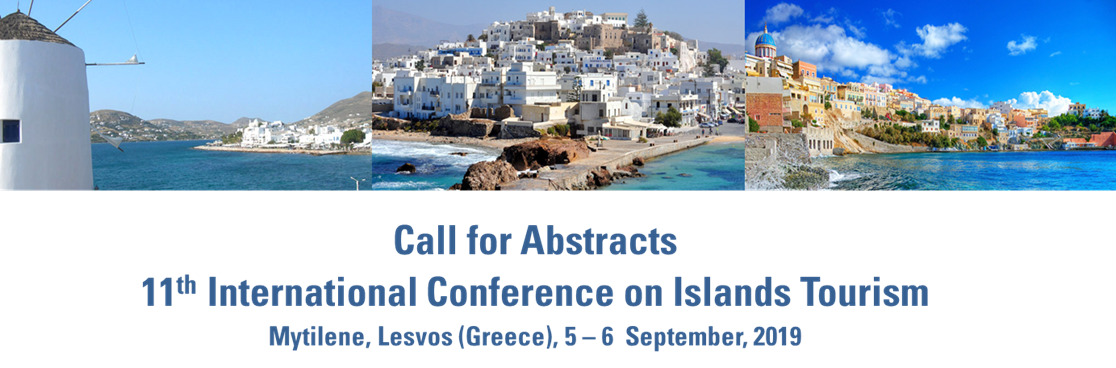 REGISTRATION FORM – Auditors & accompanying personsAuditors/Accompanying persons (with meals)	€ 150,00Auditors/Accompanying persons (without meals)	€   50,00Please, fill in the data for the receipt (compulsory)Invoice holder (Person or Institution): VAT number:Fiscal code:Address:Contact person:E-mail:fill in one form per person and mail to secretariat@otie.org and admin@otie.org including copy of the bank transferI authorize the use of my personal data for OTIE activities and the achievement of the purposes of the Statute.Place and date 	                                                            Signature ______________________________	Name SurnameTitleOrganization/InstitutionResearch fieldCountryPhoneE-mailTOOTIE – Osservatorio sul Turismo delle Isole EuropeeBANKCredito Siciliano – Agenzia N°6 – Palermo (IT)IBANIT48D0521604606000009999935SWIFT CODEBPCVIT2S